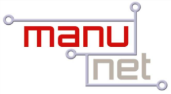 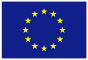 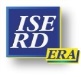 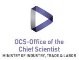 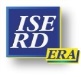 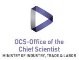 GUIA DELS PUNTS A DESENVOLUPAR A LA MEMÒRIA A PRESENTAR JUNTAMENT AMB LA JUSTIFICACIÓ FINAL DEL PROJECTELínia d’ajut: Nuclis d’Innovació Tecnològica transnacionals per dur a terme projectes de Recerca Industrial i Desenvolupament Experimental (R+D)Cal adjuntar una memòria descriptiva del projecte realitzat amb indicació de les activitats dutes a terme i dels resultats obtinguts. Aquesta memòria haurà de respondre, com a mínim, als següents aspectes:Identificació del període de certificació i activitats incloses a la certificació. S’ha d’especificar el període d’execució real del projecte (data d’inici i finalització de les activitats). En cas de certificació parcial prèvia, el període indicat ha de ser coherent amb les certificacions precedents.Informe del projecte col·laboratiu internacional:  	Aquest informe ha d’incloure: Resum de la situació d’execució tècnica del projecte a nivell global, indicant el grau d’acompliment dels objectius preestablerts en relació a la memòria presentada a nivell internacional. Explicació del rol final desenvolupat pels socis i entitats subcontractades participants al projecte.Explicació del valor afegit internacional aconseguit amb el projecteIdentificació de la propietat industrial generada i el model per a la distribució dels drets d’explotació entre els participants del projecte internacional.Documents annexos: Lliurables i informes internacionals globals generats pel consorci.Informe del projecte focalitzat en els socis catalans: 	Aquest informe ha d’incloure: Descripció de les activats realitzades i dels resultats assolits per part dels socis catalans del projecte: Resultats qualitatius i quantitatius assolits per cada soci català.Planificació:  Descripció detallada d’activitats realitzades (per cada entitat beneficiària) en base a la planificació inicial del projecte, amb menció dels  lliurables generats a cada fase (tant documents com elements físics) que provin l’execució del projecte.       Descripció dels recursos utilitzats a cada fase del projecte i que han de ser coherents amb les factures/despeses que es presenten. Descriure de manera especifica el rol realitzat per les principals entitats subcontractades que han participat al projecte (cal que s’aporti com annex un resum de les tasques subcontractades (informe del proveïdor) i els lliurables generats per l’entitat subcontractada)Identificació i justificació de les desviacions tècniques i econòmiques produïdes en el desenvolupament del projecte.Valoració dels impactes dels resultats del projecte:Impacte Tecnològic: Valorar la innovació i avanç científic i/o tècnic  aconseguit. Esmentar les actuacions realitzades o previstes per a la protecció 	dels resultats del projecte (s’han d’annexar les sol·licituds de patents generades per part del participant català)Actuacions de difusió del coneixement tecnològic realitzades.Pla d’explotació. Accions planificades per assolir la comercialització i 	internacionalització dels resultats del projecte incloent la previsió de vendes, 	exportacions o llicències d’explotació. Altres impactes Econòmics:  Previsió d’actuacions de futur i inversions 	realitzades o a realitzar a Catalunya (per exemple noves instal·lacions d’R+D), noves activitats derivades de la implantació dels resultats del projecte o consolidació d’altres activitats de l’empresa. Identificar noves oportunitats generades (nous contractes, nous projectes posats en marxa, nous mercats/sectors on operar, ...).Ocupació (nova ocupació generada i ocupació mantinguda): Nous llocs de treball derivats del projecte, tant pel que fa a les empreses participants de forma directa en el mateix com per l’afavoriment de noves contractacions o manteniment de l’ocupació en empreses clients i/o proveïdores i la del propi sol·licitant. En aquest aspecte i pel que fa a les empreses participants al projecte, caldrà indicar qualificació, durada i tipologia dels nous llocs.Documents annexos: Còpia dels  lliurables generats al  projecte.Informes de proveïdors subcontractats i còpia dels lliurables generats per les entitats subcontractades al projecte.Sol·licituds de patents generades pels participants catalans. Informació addicional relacionada amb el projecte que l’empresa consideri oportú incorporar, com per exemple: agendes d’actes de difusió, notes de premsa...Efecte incentivador:D’acord amb el que estableix el Marc Comunitari sobre ajuts estatals de recerca, desenvolupament i innovació (DOUE C323 de 30.12.2006), en casos de projectes a favor de grans empreses el beneficiari haurà de demostrar l’existència de l’efecte incentivador de l’ajut, mitjançant criteris quantificables, de manera que es demostri com l’ajut concedit ha suposat de manera efectiva un increment del grau d’activitat d’R+D a l’actuar com a mínim sobre alguns dels criteris següents:Increment del volum del projecte: increment del cost total del projecte (sense descens de la despesa del beneficiari en comparació amb una situació sense concessió d’ajuts), augment del nombre de personal destinat a activitats d’R+D.Increment de l’àmbit: increment de la quantitat de resultats esperats del projecte, un projecte més ambiciós, il·lustrat amb majors possibilitats de portar a terme avenços científics o tecnològics o majors riscos de fracàs (degut a que la recerca implica majors riscos, és un projecte de llarga durada i els resultats són incerts).Increment de la rapidesa: reducció del termini de finalització del projecte en comparació amb la realització d’aquest mateix projecte sense concessions d’ajuts.Increment de la quantia total utilitzada en R+D: el beneficiari de l’ajut incrementa la despesa tota en R+D, canvis del pressupost compromès per al projecte (sense decrements corresponents del pressupost d’altres projectes); el beneficiari de l’ajut incrementa la despesa total en R+D com a percentatge de tot el volum de negocis.